Indicação nº 1583/2017Ementa: Recapeamento do asfalto da Rua José Antônio Gemi no Bairro São Cristóvão.Exmo. Senhor Presidente.A Vereadora Mônica Morandi requer nos termos do art. 127 do regimento interno, que seja encaminhado ao Exmo. Prefeito Municipal a seguinte indicação:Recapeamento do asfalto da Rua José Antônio Gemi no bairro São Cristóvão.Justificativa: Esta indicação se faz necessária a pedidos de moradores pelas péssimas condições da rua em questão, em função de evitar acidentes de trânsito.					     Valinhos, 07 de junho de 2017.___________________________ Mônica MorandiVereadoraFotos anexas.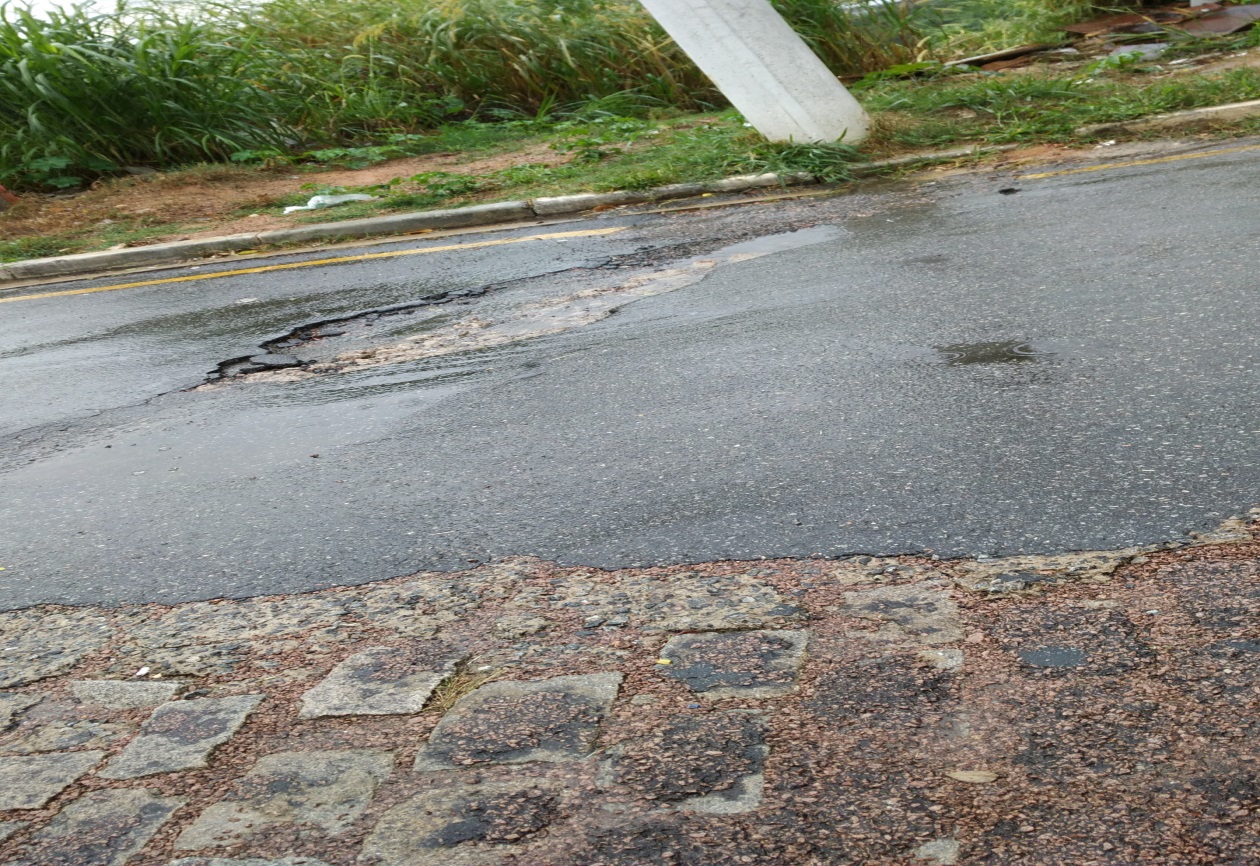 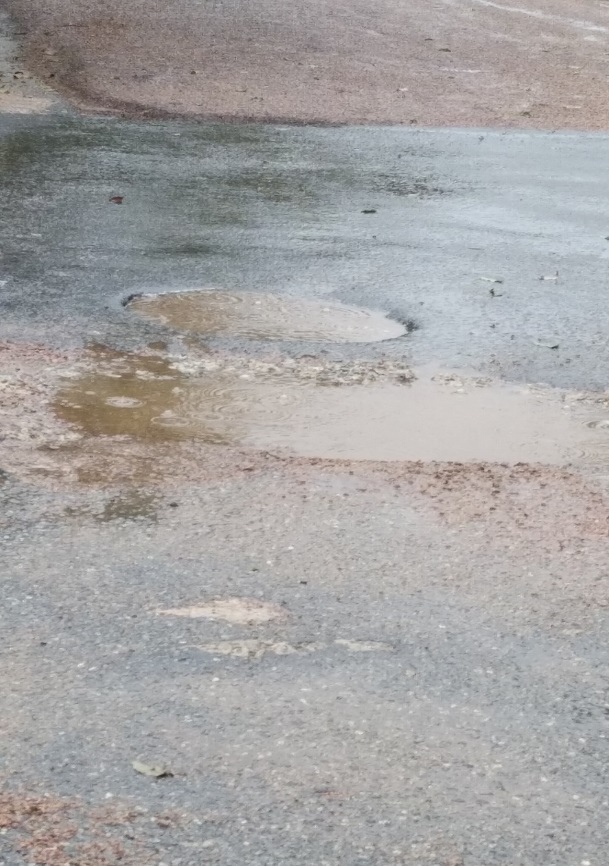 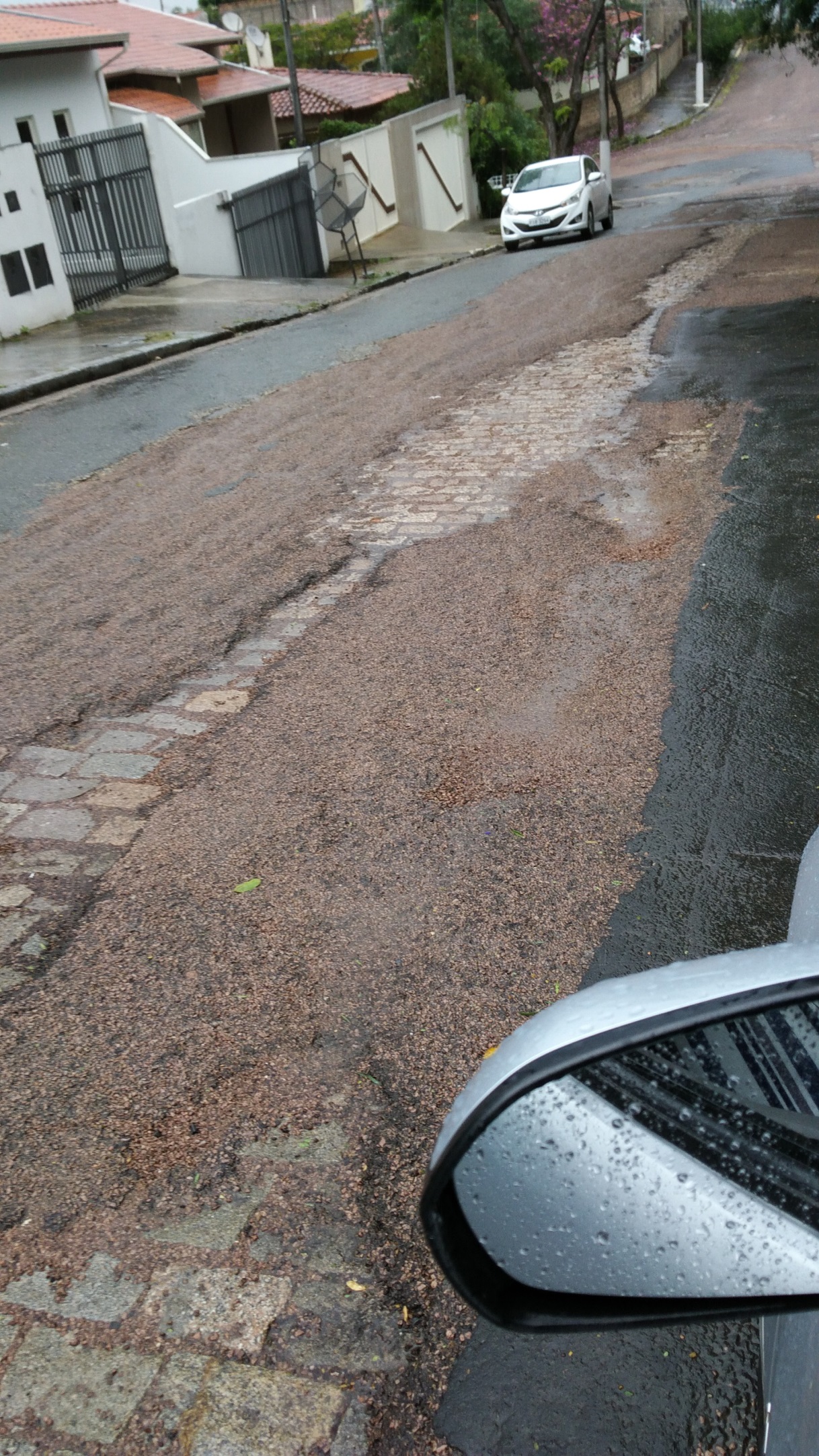 